NCI Neuroendocrine Tumor Clinical Trials Planning MeetingPlease fill out the form below then click Next to proceed. Please contact Natalie Fielman 240 276-6846 or Michelle Watson 240 276-5256 if you require assistance.Personal InformationFirst Name:Last Name:Email Address:Degree(s):*Affiliation or Institute:*Job Title:CC Email Address:Work Address:Address:City:State/Province: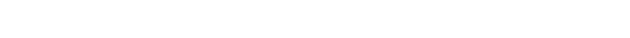 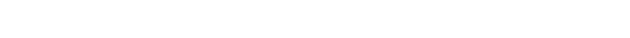 ZIP/Postal Code:Country: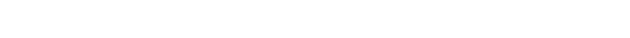 Work Phone:Registration Questions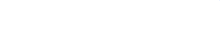 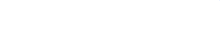 Special accommodations requests (i.e. hearing, mobility, or transportation needs) for the meeting/hotel must be submitted to Natalie Fielman(Natalie.Fielman@nih.gov) no later than 10 days prior to the conference)